ΣΥΛΛΟΓΟΣ ΕΚΠΑΙΔΕΥΤΙΚΩΝ Π. Ε.                    Μαρούσι  2 – 11 – 2022                                                                                                                   ΑΜΑΡΟΥΣΙΟΥ                                                   Αρ. Πρ.: 243 Ταχ. Δ/νση: Μαραθωνοδρόμου 54                                             Τ. Κ. 15124 Μαρούσι                                                            Τηλ.: 2108020788 Fax:2108020788                                                       Πληροφ.: Δ. Πολυχρονιάδης 6945394406                                                                                     Email:syll2grafeio@gmail.com                                           Δικτυακός τόπος: http//: www.syllogosekpaideutikonpeamarousiou.grΠΡΟΣΔιεύθυνση Π. Ε. Β΄ Αθήνας  Κοινοποίηση: ΤΑ ΜΕΛΗ ΤΟΥ ΣΥΛΛΟΓΟΥ ΜΑΣ, Δ. Ο. Ε., Συλλόγους Εκπ/κών Π. Ε. της χώραςΚΑΤΑΓΓΕΛΙΑ ΤΩΝ ΑΠΑΡΑΔΕΚΤΩΝ ΟΛΟΚΛΗΡΩΤΙΚΟΥ – ΑΝΤΙΔΗΜΟΚΡΑΤΙΚΟΥ  ΧΑΡΑΚΤΗΡΑ ΕΝΕΡΓΕΙΩΝ ΤΗΣ ΕΦΟΡΕΥΤΙΚΗΣ ΕΠΙΤΡΟΠΗΣ ΤΩΝ ΕΚΛΟΓΩΝ ΑΙΡΕΤΩΝ (5 – 11 – 2022) ΤΗΣ Β΄ Δ/ΝΣΗΣ Π. Ε. ΑΘΗΝΑΣ ΑΝΑΦΟΡΙΚΑ ΜΕ ΤΗΝ ΥΠΕΡΑΣΠΙΣΗ ΤΟΥ ΑΔΙΑΒΛΗΤΟΥ ΤΩΝ ΕΚΛΟΓΩΝ ΓΙΑ ΤΑ Υ. Σ. ΤΩΝ ΕΡΓΑΖΟΜΕΝΩΝ ΕΚΠ/ΚΩΝ ΤΗΣ 5ΗΣ  ΝΟΕΜΒΡΙΟΥ ΑΠΕΧΟΥΜΕ ΜΑΖΙΚΑ ΑΠΟ ΤΙΣ ΗΛΕΚΤΡΟΝΙΚΕΣ «ΕΚΛΟΓΕΣ» της 5ης Νοεμβρίου 2022  Με το υπ. αριθμ. πρωτοκόλου 242/30 – 10 – 2022 του Συλλόγου Εκπ/κών Π. Ε. Αμαρουσίου υποβλήθηκε προς τον Διευθυντή Π. Ε. Β΄ Αθήνας και την εφορευτική επιτροπή των εκλογών για τα Υ. Σ. των εργαζόμενων εκπαιδευτικών της 5ης Νοεμβρίου 2022 αίτημα όπως: α) μας επιτραπεί (στον Πρόεδρο του Δ. Σ. του Συλλόγου Εκπ/κών Π. Ε. Αμαρουσίου κο Δ. Πολυχρονιάδη & στον Αντιπρόεδρο κο Γ. Σαρδέλη) η πρόσβαση και παρακολούθηση της διαδικασίας ηλεκτρονικής ψηφοφορίας των εκλογών για τα Υ. Σ. των εργαζόμενων εκπαιδευτικών της 5ης Νοεμβρίου 2022 στην έδρα της εφορευτικής επιτροπής (Δ/νση Π. Ε. Β΄ Αθήνας) και β) όπως μας χορηγηθούν από την εφορευτική επιτροπή τα παρακάτω στοιχεία που αφορούν τις ηλεκτρονικές εκλογές της 5ης Νοεμβρίου: Α. Τα μέλη της εφορευτικής επιτροπής. Β. Οι εκλογικοί κατάλογοι. Γ. Τον/την υπεύθυνο/-η ανάρτησης στην πλατφόρμα των προσωπικών στοιχείων των εκλογέων.Με το πέρας της εκλογικής διαδικασίας, όπως μας χορηγηθούν: Α. Τα πρακτικά αρχαιρεσιών. Β. Οι καταστάσεις ψηφισάντων.Σε τηλεφωνική επικοινωνία (1 – 11 – 2022) του Προέδρου του Δ. Σ. του Συλλόγου Εκπ/κών Π. Ε. Αμαρουσίου, συναδέλφου Δ. Πολυχρονιάδη με την πρόεδρο της εφορευτικής επιτροπής των ηλεκτρονικών «εκλογών» ανάδειξης αιρετών για τα Υ. Σ. των εργαζόμενων εκπ/κών της Β΄ Δ/νσης Π. Ε. Αθήνας κα Σαμαρτζή (διοικητική υπάλληλος της Δ/νσης Π. Ε. Β΄ Αθήνας) αναφορικά με την τύχη του αιτήματος που υποβάλαμε, μας δηλώθηκε ότι δεν προβλέπεται να μας χορηγηθούν όσα ζητήσαμε με βάση την εγκύκλιο που έχει εκδοθεί από το ΥΠΑΙΘ για τις «εκλογές» της 5ης Νοεμβρίου 2022 και επίσης ότι απορρίπτεται το αίτημά μας για παρακολούθηση – έλεγχο των εργασιών της εφορευτικής επιτροπής από τα μέλη του Δ. Σ. του Συλλ. Εκπ/κών Π. Ε. Αμαρουσίου κατά την ημέρα της διεξαγωγής της ηλεκτρονικής ψηφοφορίας, διότι δεν είμαστε υποψήφιοι και αρνηθήκαμε να ορίσουμε εκπρόσωπο του σωματείου μας στην εφορευτική επιτροπή (προβλεπόταν να οριστεί, με βάση την εγκύκλιο του ΥΠΑΙΘ για τις ηλεκτρονικές «εκλογές» της 5ης Νοεμβρίου ένας εκπρόσωπος σωματείων από τον μεγαλύτερο σε δύναμη μελών Σύλλογο Εκπ/κών Π. Ε. της περιοχής μας, ο οποίος δεν ορίστηκε από τον Σύλλογο Εκπ/κών Π. Ε. «Ο Περικλής», διότι και τα τρία σωματεία των εκπαιδευτικών Π. Ε. της Β΄ Δ/νσης Π. Ε. Αθήνας έχουμε αποφασίσει να καλέσουμε σε αποχή από τις ηλεκτρονικές «εκλογές» παρωδίας & νοθείας της 5ης Νοεμβρίου τα μέλη των σωματείων μας). Σε ερώτημα του Προέδρου του Δ. Σ. του Συλλ. Εκπ/κών Π. Ε. Αμαρουσίου προς την κα πρόεδρο της Εφορευτικής Επιτροπής των ηλεκτρονικών «εκλογών» της Β΄ Δ/νσης Π. Ε. Αθήνας από ποια νομιμοποιητικά έγγραφα εξουσιοδότησης άντλησε η εφορευτική επιτροπή και το ΥΠΑΙΘ το δικαίωμα να κάνουν χρήση των προσωπικών διευθύνσεων ηλεκτρονικού ταχυδρομείου, τόσο του Προέδρου του Δ. Σ. του Σ. Ε. Π. Ε. Αμαρουσίου αλλά και όλων των εκπαιδευτικών – μελών του σωματείου μας υπηρετούντων στη Β΄ Δ/νση Π. Ε. Αθήνας, αφού όπως μας απάντησε εγγράφως η εταιρείας ΖΕΥΣ που διεξάγει τις ηλεκτρονικές «εκλογές» αυτή την εντολή πήρε από την διεξάγουσα αρχή των εκλογών και έστειλε σύνδεσμο για συμμετοχή στις ηλεκτρονικές «εκλογές» στις διευθύνσεις ηλεκτρονικού ταχυδρομείου των εκπαιδευτικών που της δόθηκαν από τις Διευθύνσεις Π. Ε. και το ΥΠΑΙΘ ; Η απάντηση που έλαβε ο Πρόεδρος του σωματείου μας από την κα Σαμαρτζή ήταν ότι αυτά προέβλεπε η εγκύκλιος και εφόσον οι Διευθύνσεις ηλεκτρονικού ταχυδρομείου των εκπαιδευτικών είχαν δηλωθεί στα σχολεία και στις Διευθύνσεις μέσω myschool μπορεί το ΥΠΑΙΘ να κάνει οποιαδήποτε χρήση επιθυμεί. Στην έντονη διαμαρτυρία – προφορική καταγγελία του Προέδρου του Σ. Ε. Π. Ε. Αμαρουσίου προς την πρόεδρο της Εφορευτικής Επιτροπής των ηλεκτρονικών «εκλογών» της 5ης Νοεμβρίου κα Σαμαρτζή για την πλήρη καταπάτηση και παραβίαση των ατομικών δικαιωμάτων και των προσωπικών δεδομένων χιλιάδων εκπαιδευτικών από το ΥΠΑΙΘ, τη Δ/νση Π. Ε. Β΄ Αθήνας και την εφορευτική επιτροπή των ηλεκτρονικών «εκλογών» της Β΄ Δ/νσης Π. Ε. Αθήνας αλλά και των διαβλητών και πλήρως αντιδημοκρατικών μεθόδων που εφαρμόζονται από την εφορευτική επιτροπή των εκλογών της 5ης Νοεμβρίου για τα Υ. Σ. των εκπ/κών, η κα Σαμαρτζή απάντησε ότι ως Δημόσιος Υπάλληλος εφαρμόζει τις εντολές της υπηρεσίας της και της εγκυκλίου του ΥΠΑΙΘ περί των ηλεκτρονικών «εκλογών» της 5ης Νοεμβρίου, ενώ στην απαίτηση του Προέδρου του Δ. Σ. του Συλλόγου Εκπ/κών Π. Ε. Αμαρουσίου όσα δηλώνει προφορικά να τα δώσει και εγγράφως ως απάντηση στα έγγραφα αιτήματα του σωματείου μας και του Προέδρου του Δ. Σ. του Συλλ. Εκπ/κών Π. Ε. Αμαρουσίου, απάντησε με αοριστολογίες ότι θα μαζέψει όλα τα έγγραφα αιτήματα που έχει και θα δει πότε και αν θα τα απαντήσει εγγράφως. Με βάση τα παραπάνω το Δ. Σ. του Συλλόγου Εκπ/κών Π. Ε. Αμαρουσίου ΚΑΤΑΓΓΕΛΛΕΙ τις απαράδεκτες ολοκληρωτικού και αντιδημοκρατικού χαρακτήρα ενέργειες της εφορευτικής επιτροπής των εκλογών αιρετών (5 – 11 – 2022) της Διεύθυνσης Π. Ε. Β΄ Αθήνας και του ΥΠΑΙΘ, οι οποίες οδηγούν ευθέως στην διενέργεια απόλυτα διαβλητών ηλεκτρονικών «εκλογών», αφού δεν επιτρέπει το ΥΠΑΙΘ κανενός είδους έλεγχο και ταυτοποίηση των εκλογικών αποτελεσμάτων μέσω ηλεκτρονικής ψηφοφορίας που θα διενεργήσει και θα εκδώσει η εταιρεία ΖΕΥΣ. Είναι πλέον ξεκάθαρο ακόμα και στους πιο καλόπιστους εκπαιδευτικούς ότι ο λόγος που το ΥΠΑΙΘ αρνήθηκε να διενεργηθούν οι εκλογές με δια ζώσης ψηφοφορία ημέρα Σάββατο είναι γιατί με αντιδημοκρατικές και διαβλητές μεθόδους θέλει να ελέγξει το αποτέλεσμα των «εκλογών» παραβιάζοντας κάθε είδους δημοκρατικών και ατομικών δικαιωμάτων των εκπαιδευτικών. Για άλλη μια φορά καλούμε σε ΜΑΖΙΚΗ ΑΠΟΧΗ από τις ηλεκτρονικές «εκλογές» παρωδίας και νοθείας της 5ης Νοεμβρίου τα μέλη του σωματείου μας. Δηλώνουμε ότι επιφυλασσόμαστε παντός νόμιμου δικαιώματός μας αναφορικά με την νομική προσβολή των ενεργειών της εφορευτικής επιτροπής των ηλεκτρονικών «εκλογών» της 5ης Νοεμβρίου με τις οποίες παραβιάζονται τα προσωπικά δεδομένα και τα ατομικά και συνταγματικά δικαιώματα των εκπαιδευτικών – μελών του σωματείου μας. Καλούμε το Δ. Σ. της Δ. Ο. Ε. να επιληφθεί άμεσα του θέματος και να εξηγήσει στα πρωτοβάθμια σωματεία και στους εκπαιδευτικούς – μέλη της πώς και με ποια λογική ελήφθη η καταστροφική για τον κλάδο και τους δημοκρατικούς – αντιπροσωπευτικούς θεσμούς των συνδικάτων απόφαση του Δ. Σ. της Δ. Ο. Ε. για συμμετοχή σε αυτή την παρωδία που ονομάζεται ηλεκτρονικές «εκλογές» ανάδειξης αιρετών για τα Υ. Σ. των εργαζόμενων εκπαιδευτικών της 5ης Νοεμβρίου 2022 και πώς ανέχεται το Δ. Σ. της Δ. Ο. Ε. να εμπαίζεται ο κλάδος από την πολιτική ηγεσία του ΥΠΑΙΘ και να καταπατούνται κατάφορα τα ατομικά και δημοκρατικά δικαιώματα χιλιάδων εκπαιδευτικών – μελών της. Το συνδικάτο μας, η τιμημένη και υπερήφανη Διδασκαλική Ομοσπονδία Ελλάδας των μεγάλων απεργιακών αγώνων του 1997 και του 2006, των νικηφόρων συγκρούσεων ενάντια στην «αξιολόγηση» - χειραγώγηση και υποταγή των εκπαιδευτικών τόσο το 2013 – 2014 όσο και το 2020 – 2022 ΔΕΝ ΜΠΟΡΕΙ ΚΑΙ ΔΕΝ ΠΡΕΠΕΙ ΝΑ ΥΠΟΤΑΧΤΕΙ στις αντιδημοκρατικές – αντεργατικές μεθοδεύσεις της πολιτικής ηγεσίας του ΥΠΑΙΘ και της κυβέρνησης της Ν. Δ. που στόχο έχουν την απομαζικοποίηση – απονέκρωση και διάλυση των σωματείων μας μέσα από την επιβολή του ελέγχου και των διαβλητών εκλογικών διαδικασιών για την ανάδειξη σήμερα των αιρετών εκπροσώπων των εκπαιδευτικών στα Υ. Σ. και αύριο και των μελών των Δ. Σ. των πρωτοβάθμιων σωματείων μας και των αντιπροσώπων για τις Γ. Σ. της Δ. Ο. Ε. ΟΦΕΙΛΟΥΜΕ ΟΛΟΙ/ΟΛΕΣ ΟΙ ΕΚΠΑΙΔΕΥΤΙΚΟΙ ΝΑ ΠΑΡΟΥΜΕ ΘΕΣΗ ΚΑΙ ΝΑ ΔΙΑΦΥΛΑΞΟΥΜΕ ΤΗ ΛΕΙΤΟΥΡΓΙΑ ΤΩΝ ΣΥΝΔΙΚΑΤΩΝ ΜΑΣΑΠΕΧΟΥΜΕ ΜΑΖΙΚΑ ΑΠΟ ΤΙΣ ΗΛΕΚΤΡΟΝΙΚΕΣ ΨΕΥΤΟ-«ΕΚΛΟΓΕΣ» της 5ης Νοεμβρίου 2022  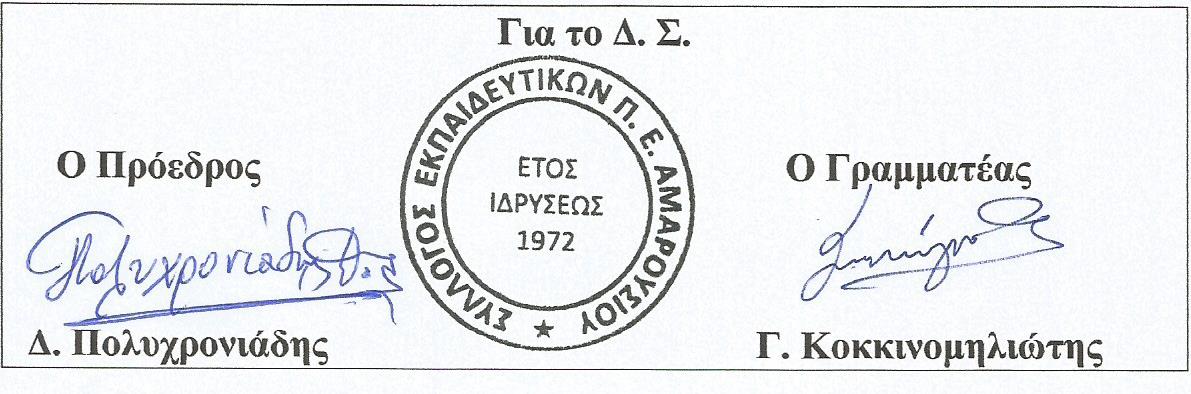 